应当寻见新月，不应用天文计算法] 中文 –  Chinese - صيني ]筛海  穆罕穆德-萨利哈-麦基德科学研究、法学、宣传教育常委会翻译: www.islamqa.info2012 - 1433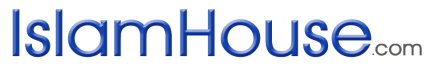 ﴿ العمل بالرؤية لا بحسابات الفلكيين ﴾« باللغة الصينية »الشيخ محمد صالح المنجداللجنة الدائمة للبحوث العلمية والإفتاء والدعوة والإرشادترجمة: موقع الإسلام سؤال وجواب http://www.islamqa.info2012 - 1433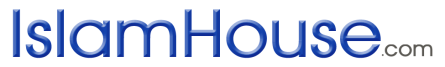 穆斯林学者在确定斋月的起始和开斋节的时间上存在较大的分歧，他们中有人认为应当寻见新月，依据是这段圣 训：（你们当见月封斋，见月开斋。）另外一些人，依据天文学家的意见，他们说：科学家们在天文学方面的成就，已经使他们能够知晓伊历月份的起始时间。在这 个问题上，哪一种观点是正确的呢？ 一切赞颂全归真主。首先：应当遵照执行的正确观点是圣人（真主的称赞、祝福与安宁属于他）的这段圣训所指示的做法， （你们当见月封斋，见月开斋。当遇有云蒙时，全美舍尔班月。）为确定斋月的起止，当用肉眼寻见新月，真主差派我们的圣人穆罕默德（真主的称赞、祝福与安宁 属于他）所带来的伊斯兰教律，是适合各个时代，各种环境的直至复生日的永恒的法典。（它是适合于各个时代，各种环境的，无论是科学技术是否发达，无论是否 拥有各种仪器，也无论是否有精通天文计算的人员，用肉眼寻见新月是各个时代、各个地区的人们都能够做到的，不像计算的方法那样，可能有人精通，也可能没有 人精通，也不像仪器，可能有，也可能没有。）第二：真主彻知现有的事物和将来的事物，他知道天文学和其它科学将要发展到何种程度，与此同时， 他说：（你们中谁得到了这个月份，他应该斋戒此月。）古兰经 黄牛章185节。真主的使者（真主的称赞、祝福与安宁属于他）又加以阐述，他说：“你们当见月封斋，见月开斋。”这样使斋月的起止时间与寻见新月紧密相关 起来，并没有与计算星宿运行相关联，而真主知道天文学家们将能通过计算得到星宿运行的情况，穆斯林应当遵照真主的律法与圣人（真主的称赞、祝福与安宁属于 他）的教诲，以寻见新月作为封斋与开斋的依据，这也是众学者的一致主张，至于依赖于计算星宿运行的观点，是不可信赖的。真主至知。学术论文及教法判例常委会10/106